THE UNIVERSITY OF PUGET SOUND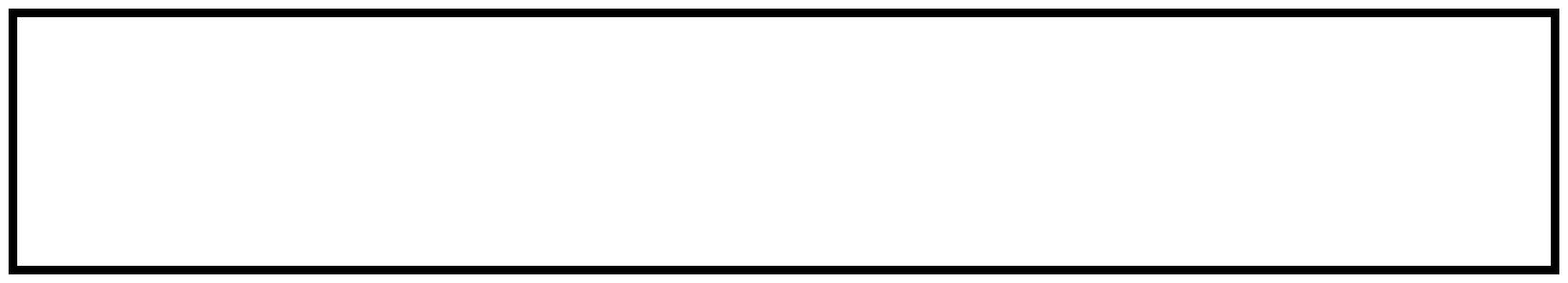 2015-2016 CURRICULUM GUIDEGERMAN (INTERNATIONAL STUDIES PROGRAM)DEGREE: BACONTACT PERSON: KENT HOOPERNOTES:    Satisfies SL approaches core.**   PG 321, 327, 330, 331, 332, 333, 334, 335, or 336. Please verify pre-requisites in PG!*** Of the three units of upper division coursework required outside the first major, the Connections course will count for one unless it is used to meet a major requirement. A semester or a year in an approved immersion study abroad program in a German-speaking country, including an internship or research, project, is strongly recommended for GIS majors. See Bulletin for more information.THE UNIVERSITY OF PUGET SOUND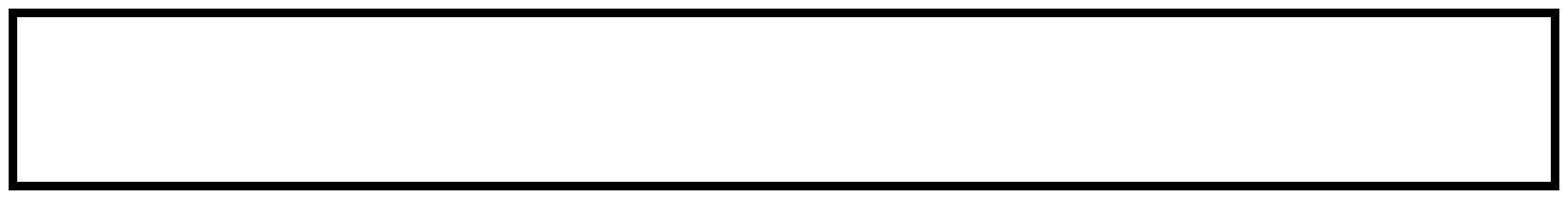 COURSE CHECKLISTGERMAN (INTERNATIONAL STUDIES PROGRAM)CORE CURRICULUMMAJOR REQUIREMENTSA suggested four-year program:A suggested four-year program:A suggested four-year program:Fall Semester ClassesSpring Semester ClassesFreshmanUnitsUnitsUnitsSSI 11SSI 21PG 102 or 103*1Elective 1Approaches Core1Approaches Core1GERM 200+1GERM 200+1SophomoreUnitsUnitsUnitsGERM 303 or 3041GERM 300+1GERM “A” Focus or Elective1GERM “A” Focus or Elective1GERM “B” Focus or Elective1GERM “B” Focus or Elective1Approaches Core1Approaches Core1JuniorUnitsUnitsUnitsGERM 300+1GERM 350+1PG course**1PG course**1GERM “A” Focus or Elective1Elective1GERM “B” Focus or Elective1Elective1SeniorUnitsUnitsUnitsGERM 350+1GERM 400+ (Senior Seminar)1Elective1Elective1Elective1Elective1CN Core***1Elective1UNIVERSITY CORECRSTERMGRADESSI1SSI2ARHMMANSSL (PG 102 or 103)CNKEYKEYKEYKEYKEYSSI1= Seminar in Scholarly Inquiry1MA= Mathematical ApproachesMA= Mathematical ApproachesMA= Mathematical ApproachesMA= Mathematical ApproachesSSI2= Seminar in Scholarly Inquiry2NS= Natural Scientific ApproachesNS= Natural Scientific ApproachesNS= Natural Scientific ApproachesNS= Natural Scientific ApproachesAR= Artistic ApproachesSL= Social Scientific ApproachesSL= Social Scientific ApproachesSL= Social Scientific ApproachesSL= Social Scientific ApproachesHM= Humanistic ApproachesCN= ConnectionsCN= ConnectionsCN= ConnectionsCN= ConnectionsFL= Foreign LanguageFL= Foreign LanguageFL= Foreign LanguageFL= Foreign LanguageCOURSEUNITSTERMGRADE8 units in GERM 201+1.2.3.  GERM 303 or 3044. GERM 300+5. GERM 300+6. GERM 350+7.GERM 350+8. GERM 400+PG 102 or 103Two units from PG ** ###Choose A or BA: Three Units from: ECON 170,ECON 268, ECON 271, or IPE 300B: 1. BUS 3052. ***Study Abroad ######Senior Portfolio1Senior Paper2